道徳の時間　深イイ～シート（　　　　　　　　　　　）（	）組（　　　）番　名前（　　　　　　　　　　　　　）時月日ねらい考え深さ自分自身に振り返って書こう１／２／３／４／５／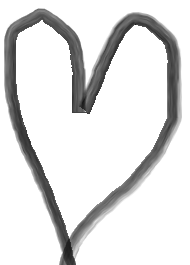 